Муниципальное казенное общеобразовательное учреждение«Средняя общеобразовательная школа №2 с.Карагач»Прохладненского муниципального района КБР_____________________________________________________________________________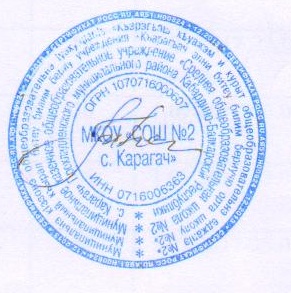 Положение об Образовательной программе  МКОУ «СОШ № 2 с. Карагач»Общие положения.1.1.Настоящее положение разработано в соответствии с Федеральным законом от 29.12.2013 г. №273-ФЗ «Об образовании в Российской Федерации», с «Порядком организации и осуществления образовательной деятельности по основным общеобразовательным программам - образовательным программам начального общего, основного общего и среднего общего образования», утвержденным приказом Министерства образования и науки Российской Федерации от 30.08.2013года №1015, Уставом МКОУ «СОШ №2 с. Карагач».1.2. Образовательная программа определяет содержание образования и особенности организации учебно-воспитательного процесса в образовательном учреждении. 1.3.  Образовательная программа общеобразовательного учреждения определяет приоритетные ценности и цели образовательного процесса, отражает основные принципы организации обучения, воспитания и развития школьников, педагогические технологии и формы обучения учащихся с учетом их индивидуальных особенностей, интересов и возможностей, пути повышения мотивации образовательной деятельности школьников и учитывает потребности обучаемых и их родителей, общественности и социума.1.3.    Образовательная программа разрабатывается, утверждается и реализуется образовательным учреждением самостоятельно.1.4.  Образовательная программа общеобразовательного учреждения разрабатывается методическим советом совместно с заместителями директора школы УВР, ВР.1.5.Образовательная программа общеобразовательного учреждения  принимается педагогическим советом школы, согласовывается с Управляющим советом и утверждается директором.Структура образовательной программы.	 2.1. В состав образовательной программы входит информационная справка, обоснование приоритетных направлений в образовательной деятельности, учебный план, характеристика программно-методического обеспечения, описание применяемых в образовательном процессе технологий, механизма промежуточной аттестации, описание сложившейся  системы ВШК. 	 2.2.  Неотъемлемой и обязательной частью структуры являются учебные планы, программы учебных курсов.  В основе их отбора лежат требования федеральных государственных образовательных стандартов, минимума содержания образования и примерных образовательных программ, курсов, дисциплин, запросы потребителя, они определяют содержание общего образования в школе.Содержание образовательной программы.РАЗДЕЛ 1. ОСНОВНАЯ ОБЩЕОБРАЗОВАТЕЛЬНАЯ ПРОГРАММА ДОШКОЛЬНОГО ОБРАЗОВАНИЯ. РАЗДЕЛ 2. ОСНОВНАЯ ОБЩЕОБРАЗОВАТЕЛЬНАЯ ПРОГРАММА НАЧАЛЬНОГО ОБРАЗОВАНИЯ. 1. Целевой раздел:1.1 Пояснительная записка.1.2 Планируемые результаты освоения обучающимися основной образовательной программы начального общего образования.1.3 Система оценки достижения планируемых результатов освоения основной образовательной программы начального общего образования.2. Содержательный раздел:2.1 Программа формирования универсальных учебных действий у обучающихся на ступени начального общего образования.2.2 Программы отдельных учебных предметов, курсов внеурочной деятельности.2.3 Программа духовно-нравственного развития, воспитания обучающихся на ступени начального общего образования.2.4  Программа формирования экологической культуры здорового и безопасного образа жизни.           2.5  Программа  коррекционной работы.3. Организационный раздел:3.1 Базисный учебный план МКОУ «СОШ №2 с.Карагач.3.2 План внеурочной деятельности.3.3 Система условий реализации ООП НОО  в соответствии с требованиями Стандарта.РАЗДЕЛ 3. ОСНОВНАЯ ОБЩЕОБРАЗОВАТЕЛЬНАЯ ПРОГРАММА ОСНОВНОГО ОБЩЕГО ОБРАЗОВАНИЯ (по ФГОС ООО). 1. Целевой раздел:1.1 Пояснительная записка.1.2 Планируемые результаты освоения обучающимися основной образовательной программы основного общего образования.1.3 Система оценки достижения планируемых результатов освоения основной образовательной программы основного общего образования.2. Содержательный раздел:2.1 Программа формирования универсальных учебных действий у обучающихся на ступени основного общего образования.2.2 Программы отдельных учебных предметов, курсов внеурочной деятельности.2.3 Программа духовно-нравственного развития, воспитания обучающихся на ступени основного общего образования.2.4  Программа формирования экологической культуры здорового и безопасного образа жизни.           2.5  Программа  коррекционной работы.3. Организационный раздел:3.1 Учебный план.3.2 План внеурочной деятельности.3.3 Система условий реализации ООП ООО  в соответствии с требованиями Стандарта.РАЗДЕЛ 4. ОСНОВНАЯ ОБЩЕОБРАЗОВАТЕЛЬНАЯ ПРОГРАММА ОСНОВНОГО ОБЩЕГО ОБРАЗОВАНИЯ (по ФКГОС). РАЗДЕЛ 1. Целевой Пояснительная запискаЦельЗадачи, решаемые учащимисяЗадачи, решаемые педагогамиКраткая характеристика возрастных особенностейОписание видов деятельностимодель выпускника1.2.Планируемые  результаты освоения образования.1.3.Система оценки достижения планируемых результатов освоения ООП ООО.РАЗДЕЛ 2. Содержательный 2.1. Программы отдельных учебных предметов, курсов2.2. Программа воспитания и социализации обучающихся на ступени основного общего образования.2.4. Программа коррекционной работы2.5. Программа  предпрофильной подготовкиРАЗДЕЛ 3. Организационный3.1. Учебный план 3.2. Система условий реализации основной  образовательной  программы в соответствии с требованиями ФКГОС.РАЗДЕЛ 5. ОСНОВНАЯ ОБЩЕОБРАЗОВАТЕЛЬНАЯ ПРОГРАММА ОСНОВНОГО ОБЩЕГО ОБРАЗОВАНИЯ (по ФКГОС). РАЗДЕЛ 1. Целевой Пояснительная запискаЦельЗадачи, решаемые учащимисяЗадачи, решаемые педагогамиКраткая характеристика возрастных особенностейОписание видов деятельностимодель выпускника1.2.Планируемые  результаты освоения образования.1.3.Система оценки достижения планируемых результатов освоения ООП ООО.РАЗДЕЛ 2. Содержательный 2.1. Программы отдельных учебных предметов, курсов2.2. Программа воспитания и социализации обучающихся на ступени основного общего образования.РАЗДЕЛ 3. Организационный3.1. Учебный план 3.2. Система условий реализации основной  образовательной  программы в соответствии с требованиями ФКГОС.Характеристика применяемых программ.	 3.1. Школа в своей деятельности реализует:на первом уровне образования программы «От рождения до школы» и «Детство»;  на втором уровне образования  программы «Перспективная начальная школа», «Школа России»;на третьем уровне образования программы основного общего образования;на четвертом уровне образования программы среднего общего образования.                                                                                                                                                              3.2.Образовательная программа школы также включает программы дополнительного образования:для начальной школы- спортивно-оздоровительной, общекультурной, общеинтелектуальной, социальной, духовно- нравственной направленности;для основной школы - туристско-краеведческой, физкультурно-спортивной, художественной направленности. Это программы кружков, спортивных секций и пр. 	3.3. Учебные  программы и программы дополнительного образования выбираются или разрабатываются в соответствии с базисным учебным планом. Допускается корректировка программ при наличии обязательной внутренней экспертизы. Такие программы являются рабочими, их содержание полностью соответствует содержанию Федерального компонента государственного образовательного стандарта.                                  	3.4. Программы дополнительного образования разрабатываются учителем (группой учителей) с учетом специфики образовательного учреждения, социального запроса потребителей образовательных услуг школы, адаптируются к условиям ее деятельности. Они должны быть актуальными, теоретически обоснованными, практически значимыми.4. Механизм реализации образовательной программы.	 4.1. Учитель выбирает учебные  программы и программы дополнительного образования самостоятельно  с учетом соблюдения преемственности в рамках каждой ступени образования.	 4.2. На заседаниях предметных методических объединений учебные  программы анализируются, обсуждаются,  решение об одобрении оформляется протоколом. Перечень учебных программ передается в методический совет не позднее 25 мая  текущего учебного года. Ответственными за данную работу являются руководители методических объединений.	 4.3. Методический совет проводит анализ учебных программ, устанавливает обоснованность  их реализации в школе. Ответственность за данную работу возлагается на председателя методического совета. 	4.4. Разработка, анализ и утверждение учебных программ и программ дополнительного образования может происходить как до окончания учебного года, так и  позднее, в августе, накануне нового учебного года. Это связано с проведением в конце каждого учебного года диагностики   познавательных запросов и потребностей школьников и их родителей (законных представителей), на основании которой происходит планирование дополнительного образования, а так же с изменением штатного расписания и учительского состава. Предметные методические объединения одобряют программы дополнительного образования, методический совет проводит анализ, устанавливает обоснованность  их реализации в школе.                                                                  	 4.5. Учебники, необходимые для организации работы учащихся по утвержденным программам,  выбираются учителями-предметниками из Федерального  перечня, рекомендованного Министерством образования и науки РФ. Они одобряются на заседаниях предметных методических объединений.                                         	 4.6. Классные руководители до окончания текущего учебного года ставят учащихся и их родителей (законных представителей) в известность о программах и учебниках, утвержденных  на следующий учебный год.Сроки реализации образовательной программы	 5.1. В ходе реализации программы возможны изменения, вызванные технологизацией процесса обучения, необходимостью обновления содержания образования, внедрением новых методик, изменениями в БУП.  Ежегодно утверждаемые учебные планы,   программы, если они не меняют в корне концепцию и направленность школьного образования, приоритетные направления образовательной деятельности,  являются дополнениями  к образовательной программе.6. Организация контроля выполнения  образовательной программы.	 6.1. Контроль реализации учебных программ и программ дополнительного образования   педагогами и освоения их учащимися осуществляется   заместителями директора в соответствии с должностными обязанностями не менее четырех раз в год и организуется в соответствии с «Положением о разработке предметных рабочих программ и поурочных планов» МКОУ «СОШ №2 с. Карагач».   	6.2. Общее руководство реализацией образовательной программы школы осуществляется директором. Вопросы о ходе реализации рассматриваются на административных совещаниях, заседаниях методического совета. 	6.3. Ответственность за реализацию образовательной программы  возлагается на администрацию школы.Срок действия настоящего Положения: до внесения изменений в законодательные акты, регламентирующие  организацию образовательной  деятельности.Принятона Педагогическом  советеПротокол №1 от «28 » августа 2013 годаСогласованос Управляющим советомПротокол №2 от «02 » сентября 2013 годаУтвержденоприказом от 07.09.2013г. № 119   Директор МКОУ «СОШ №2 с. Карагач»_____________/Т.Х.Заптиева/УТВЕРЖДАЮдиректор МКОУ «СОШс. Прималкинского»________________/Крохмалев А.Н./От__________________2012г. 